2020-2021  Calendar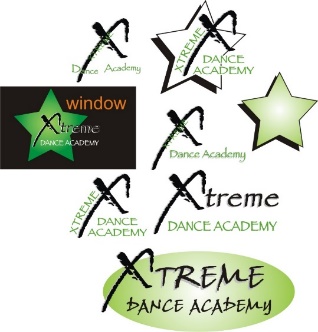 September8th : Classes Begin20th-30th: October Tuition DueOctober1st: $15.00 Late Fee Applied19th: Sweatshirt Order Due26th – 31st : Halloween Fun Week20th-30th: November Tuition DueNovember1st: $15.00 Late fee AppliedNov 16th -21st  Parent Meetings23rd Parade Practice 5:30-7:30pm23rd – 28th: Closed for Thanksgiving20th-30th: December Tuition DueDecember1st: $15.00 Late Fee Applied11th: Mebane Christmas ParadeDec 21st-Jan 3rd: Closed for Christmas20th-30th: January Tuition Due      January1st: $15.00 Late Fee Applied1st: Costume Deposit Due: $50.004th: First Day Back from Christmas Break18th: Closed for MLK20th-30th: February Tuition DueFebruary1st: $15.00 Late Fee Applied1st: Final Costume Payment Due10th-15th “Why We Love” Dance Fun Week20th-30th: March Tuition DueMarch1st: $15.00 Late Fee Applied1st Recital Fee & Recital Order Form Due22nd-27th: Parent Meetings20th-30th: April Tuition DueApril1st: $15.00 Late Fee Applied5th Recital Ads Due3rd – 9th : Spring Break24th : Dogwood Festival20th-30th: May Tuition Due (Final Tuition Payment)May1st: $15.00 Late Fee AppliedMay 17th – May 22nd : Potential Recital WeekMay 22nd : Potential Recital Day!